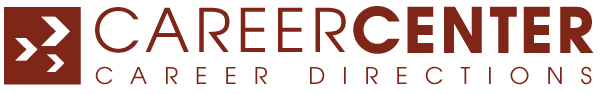 www.careercenterbr.comCOMMON INTERVIEW QUESTIONSThese questions are frequently asked during a job interview. Coming up with a polished answer on the spot is difficult. If you want to ace the interview, prepare your answers in advance and practice until you are comfortable delivering your answers.Need help crafting great answers to these questions or preparing for your interview?Call us at (225) 231-3733 to schedule an appointment.Tell me about yourself.What are your greatest strengths?What are your greatest weaknesses?Why did you leave your last position?What accomplishments are you most proud of and why?What three words would you use to describe yourself? Explain your choices.Tell me about a time when you went above and beyond to get the job done.Where do you see yourself in five years?Why do you want to work for this company?Why should we hire you?Tell me about a time when you had a conflict with a co-worker. How did you handle the situation?Tell me about your best supervisor and why you regard him or her that way.Tell me about your worst supervisor and why you regard him or her that way.If you discovered that a co-worker was dishonest, what would you do?If you were unable to meet a commitment of a deadline, what would you do?